Административная контрольная работа по информатике за 1 четверть, 5 классФ.И.__________________________________________класс__________дата________Вариант 1Дайте самый полный ответ. Информация – это…а) сведения об окружающем нас миреб) то, что передают по телевизору в выпусках новостейв) прогноз погодыг) то, что печатают в газетеЗаполните таблицу:Укажите жизненные ситуации, в которых осуществляется получение информации:а) пятиклассник слушает объяснения учителяб) ученик заполняет календарь погодыв) мама слушает по радио рецепт приготовления пирогаг) девочка фотографируется с подругойд) бабушка пробует на вкус варенье, приготовленное по новому рецептуПодпишите основные части компьютера:1)________________________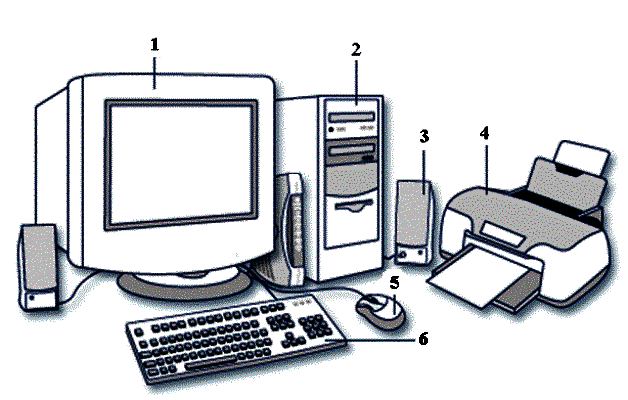 2)________________________3)________________________4)________________________5)________________________6)________________________Найдите «лишнее» устройство:а) клавиатураб) мышьв) сканерг) акустические колонкиВыделите функциональные клавиши (обвести):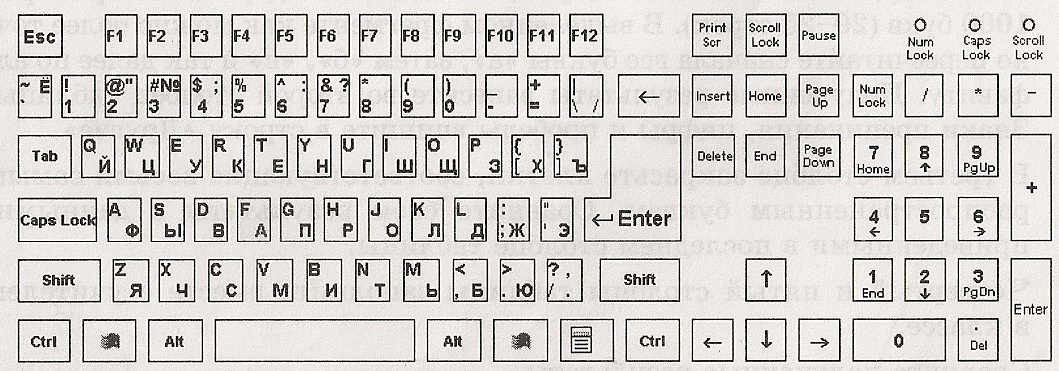 Перечислите устройства ввода информации.______________________________________________________________________________________________________________________________________________________________________________________________________________________________Сторона, передающая информацию – это _____________________________________________________________________________________________________________Заполните пропуски: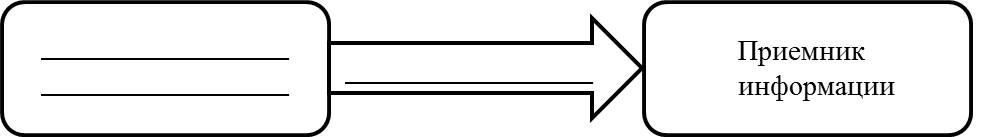 Какие правила техники безопасности надо соблюдать в компьютерном классе?______________________________________________________________________________________________________________________________________________________________________________________________________________________________________________________________________________________________________________________________________________________________________________________________________________________________________________________________________________________________________________________________________________________________________________________________________________________________________________________________________________________________________________________________________________________________________________________________________________________________________________________________________________________________________________________________________________________________________________________________________________________________________________________________________________________________________________________________________________________________________________________________________________________________________________________________________________________________________________________________________________________________________________________________________________________________________________________________Административная контрольная работа по информатикеза 1 четверть, 5 классФ.И.__________________________________________класс__________дата________Вариант 2Дайте самый полный ответ. Информация – это…а) то, что передают по телевизору в выпусках новостейб) прогноз погодыв) сведения об окружающем нас мирег) то, что печатают в газетеЗаполните таблицу:Укажите жизненные ситуации, в которых осуществляется передача информации:а) девочка рассказывает родителям, как прошел день в школеб) дедушка смотрит по телевизору выпуск новостейв) ученики выполняют контрольную работу по биологииг) раздается шум моряд) вы отправляете письмоПодпишите основные части компьютера:1)________________________2)________________________3)________________________4)________________________5)________________________6)________________________Найдите «лишнее» устройство:а) клавиатураб) мониторв) сканерг) микрофонВыделите клавиши дополнительной клавиатуры (обвести):Перечислите устройства вывода информации.______________________________________________________________________________________________________________________________________________________________________________________________________________________________Сторона, принимающая информацию – это ____________________________________________________________________________________________________________Заполните пропуски: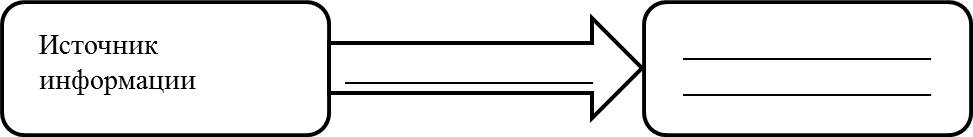 Какие правила техники безопасности надо соблюдать в компьютерном классе?______________________________________________________________________________________________________________________________________________________________________________________________________________________________________________________________________________________________________________________________________________________________________________________________________________________________________________________________________________________________________________________________________________________________________________________________________________________________________________________________________________________________________________________________________________________________________________________________________________________________________________________________________________________________________________________________________________________________________________________________________________________________________________________________________________________________________________________________________________________________________________________________________________________________________________________________________________________________________________________________________________________________________________________________________________________________________________________________Вид информацииЧувствоОрганЗрительнаяЗвуковаяВкусоваяОбонятельнаяОсязательнаяВид информацииЧувствоОрганНосЯзыкРукиГлазаУши